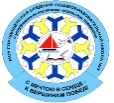 Дата 15.10.2019.Начало: 12.00 мск.Окончание: 13.45 мск.Дата  07.11.2019.Начало: 12.00 мск.Окончание: 13.30 мск.Сценарий   сеанса ВКС в 2019-2020 учебном году   учителей географии«Деятельность учителя по совершенствованию инновационных методов и технологий обучения на уроках географии в условиях реализации Концепции географического образования в России».
В формате « Творческая мастерская» Ключевые слова:  Концепция, качество географического образования,    системно-деятельностный подход, социализация личности, проектно-исследовательская деятельность.  Тезаурус  Концепция развития географического образования в России   представляет собой систему  взглядов на базовые принципы, приоритеты, цели, задачи и основные направления  развития школьного географического образования и просвещения.Системно-деятельностный подход - это организация учебного процесса, в котором главное место отводится активной и разносторонней, в максимальной степени самостоятельной познавательной деятельности школьника.Качество географического образования - это результат воспитательного и обучающего процессов.Вопросы для обсуждения:1. В чем заключаются особенности обучения географии в сравнении с другими школьными дисциплинами?2. Какие методы научных исследований в методике обучения географии являются теоретическими, какие эмпирическими?4. В чем, на Ваш взгляд, наиболее существенные стимулы и, напротив, препятствия к широкому распространению инновационных методов в современном географическом образовании?5. Какие существуют  проблемы изучения и преподавания географии?6. Каковы целевые показатели и ожидаемые результаты?Литература1. Концепция федеральных государственных образовательных стандартов общего образования: проект / Рос.акад. образования; под ред. А.М. Кондакова, А.А. Кузнецова. — М.: Просвещение, 2008. 2. Ковалева Г.С., Красновский Э.А., Краснянская К.А., Логинова О.Б., Татур О.А. Модель системы оценки результатов освоения общеобразовательных программ. /www. standart. edu. ru/. 3. Концепция развития географического образования в Российской Федерации.4. Кузнецов А.А. О школьных стандартах второго поколения / А.А. Кузнецов. // Муниципальное образование: инновации и эксперимент. - 2008. - № 2 . - С. 3-6. 7. http://www.ed.gov.ru/ob-edu/noc/rub/ standart/ ДействиеАктивная студияВыступающийВыступающийВремяВремяУстановление соединения.11.30-12.0011.30-12.0011.30-12.0011.30-12.0011.30-12.00Открытие конференции Открытие конференции Открытие конференции Открытие конференции Открытие конференции Открытие конференции Проверка связи, представление аудиторий.5 мин.Фонд поддержки образованияФедоров Алексей Константинович, Первый заместитель Президента Фонда, руководитель Программы «Гимназический союз России»Федоров Алексей Константинович, Первый заместитель Президента Фонда, руководитель Программы «Гимназический союз России»Федоров Алексей Константинович, Первый заместитель Президента Фонда, руководитель Программы «Гимназический союз России»12.00-12.05Начало видеоконференцсвязиНачало видеоконференцсвязиНачало видеоконференцсвязиНачало видеоконференцсвязиНачало видеоконференцсвязиНачало видеоконференцсвязиI этап. ВступлениеI этап. ВступлениеI этап. ВступлениеI этап. ВступлениеI этап. ВступлениеI этап. ВступлениеПриветствие участников сеанса ВКС.1 мин.МБОУ ГСШ № 3р.п. Городище Волгоградской областиМБОУ ГСШ № 3р.п. Городище Волгоградской областиЗимарина Ольга Владимировна, директор МБОУ ГСШ № 3Зимарина Ольга Владимировна, директор МБОУ ГСШ № 312.05-12.06Представление студии и темы сеанса.Актуализация темы сеанса ВКС.2 мин.МБОУ ГСШ № 3р.п. Городище Волгоградской областиМБОУ ГСШ № 3р.п. Городище Волгоградской области  Красильникова Елена Павловна, руководитель РМО учителей  географии  Красильникова Елена Павловна, руководитель РМО учителей  географии12.07-12.08II этап. Выступление участников конференцииII этап. Выступление участников конференцииII этап. Выступление участников конференцииII этап. Выступление участников конференцииII этап. Выступление участников конференцииII этап. Выступление участников конференцииПроблемы содержательного характера и пути их решения на уроках географии в условиях внедрения Концепции развития географического образования в России.7 мин.МБОУ ГСШ № 3 р.п. Городище Волгоградской областиМБОУ ГСШ № 3 р.п. Городище Волгоградской областиТолмачева Елена Викторовна, учитель географии МБОУ ГСШ № 3 Толмачева Елена Викторовна, учитель географии МБОУ ГСШ № 3 12.09-12.16Применение групповых форм работы и тренингов для формирования у учащихся умения работать в коллективе.6 мин.МБОУ ГСШ № 3 р.п. Городище Волгоградской областиМБОУ ГСШ № 3 р.п. Городище Волгоградской областиПетухова Елена Владимировна, учитель географии МБОУ «Самофаловская   СШ»Петухова Елена Владимировна, учитель географии МБОУ «Самофаловская   СШ»12.17-12.23 Формирование творческой, инициативной саморазвивающейся личности через системно-деятельностный подход на уроках географии.8 мин.МБОУ ГСШ № 3 р.п. Городище Волгоградской областиМБОУ ГСШ № 3 р.п. Городище Волгоградской областиМихайлова  Татьяна Юльевна, учитель географии МБОУ «Новорогачинской СШ», Красильникова Елена Павловна, учитель географии МБОУ «Ерзовская СШ»Михайлова  Татьяна Юльевна, учитель географии МБОУ «Новорогачинской СШ», Красильникова Елена Павловна, учитель географии МБОУ «Ерзовская СШ»12.23-12.31Организация и технология игровой деятельности школьников на уроках географии.
5 минМБОУ ГСШ № 3 р.п. Городище Волгоградской областиМБОУ ГСШ № 3 р.п. Городище Волгоградской областиБондарева Марина Викторовна, учитель географии МБОУ «Орловская СШ»Бондарева Марина Викторовна, учитель географии МБОУ «Орловская СШ»12.31-12.36Структура урока географии  с позиции системно-деятельностного подхода. 7 мин.МБОУ ГСШ № 3 р.п. Городище Волгоградской областиМБОУ ГСШ № 3 р.п. Городище Волгоградской областиАстраханцева Антонина Николаевна, учитель географии МБОУ «Карповская СШ»Астраханцева Антонина Николаевна, учитель географии МБОУ «Карповская СШ»12.36-12.41Моделирование на уроках географии как условие достижения метапредметных результатов обучение.4 мин.МБОУ ГСШ № 3 р.п. Городище Волгоградской областиМБОУ ГСШ № 3 р.п. Городище Волгоградской областиМихайлова Людмила Петровна,                               учитель географии МБОУ «Варламовская СШ»Михайлова Людмила Петровна,                               учитель географии МБОУ «Варламовская СШ»12.41-12.46Исследовательская деятельность школьников на уроках географии и во внеурочное время как фактор социализации личности. 5 мин.МБОУ ГСШ № 3 р.п. Городище Волгоградской областиМБОУ ГСШ № 3 р.п. Городище Волгоградской областиДемишева Людмила Семеновна, учитель географии МБОУ «Новонадеждинская СШ»Демишева Людмила Семеновна, учитель географии МБОУ «Новонадеждинская СШ»12.46-12.51III этап. Выступление участников конференцииIII этап. Выступление участников конференцииIII этап. Выступление участников конференцииIII этап. Выступление участников конференцииIII этап. Выступление участников конференцииIII этап. Выступление участников конференцииВопросы участников сеанса.5 мин.Участники сеанса ВКСУчастники сеанса ВКСПредставители ОУПредставители ОУ12.51-13.05V этап. ЗаключениеV этап. ЗаключениеV этап. ЗаключениеV этап. ЗаключениеV этап. ЗаключениеV этап. ЗаключениеОтветы студии – организатора на вопросы участников видеоконференции. Заключительное слово.5 мин.МБОУ ГСШ № 3 р.п. Городище Волгоградской областиМБОУ ГСШ № 3 р.п. Городище Волгоградской областиЧлены РМО учителей географии и биологии Городищенского района Волгоградской области, Красильникова Елена Павловна, руководитель РМО учителей географииЧлены РМО учителей географии и биологии Городищенского района Волгоградской области, Красильникова Елена Павловна, руководитель РМО учителей географии13.05-13.10Заключительное слово, подведение итогов.5 мин.Фонд поддержки образованияФонд поддержки образованияФедоров Алексей Константинович заместитель Президента Фонда, руководитель Программы «Гимназический союз России»,участники сеанса присутствующие в студии.Федоров Алексей Константинович заместитель Президента Фонда, руководитель Программы «Гимназический союз России»,участники сеанса присутствующие в студии.13.10-13.15